Name ________________________________________________________  Period ___________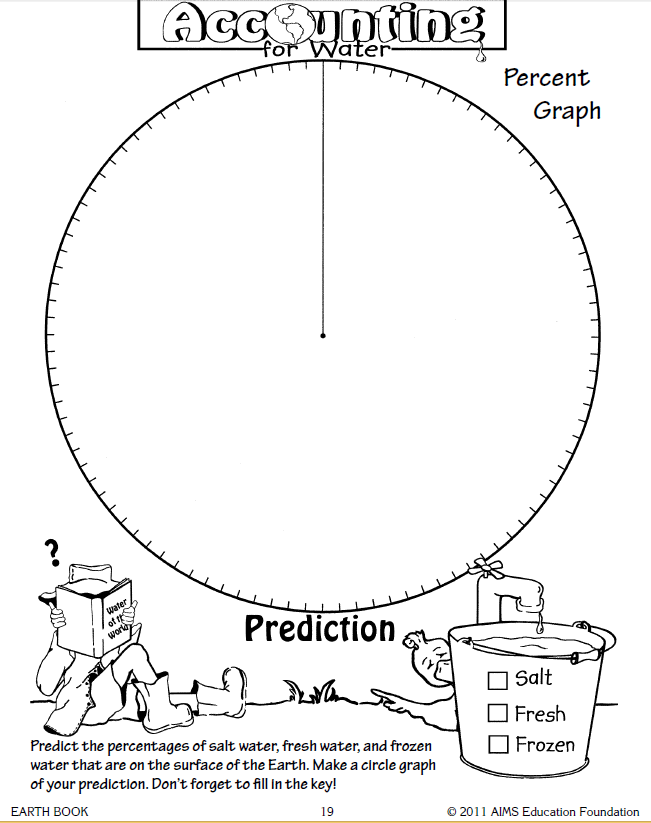 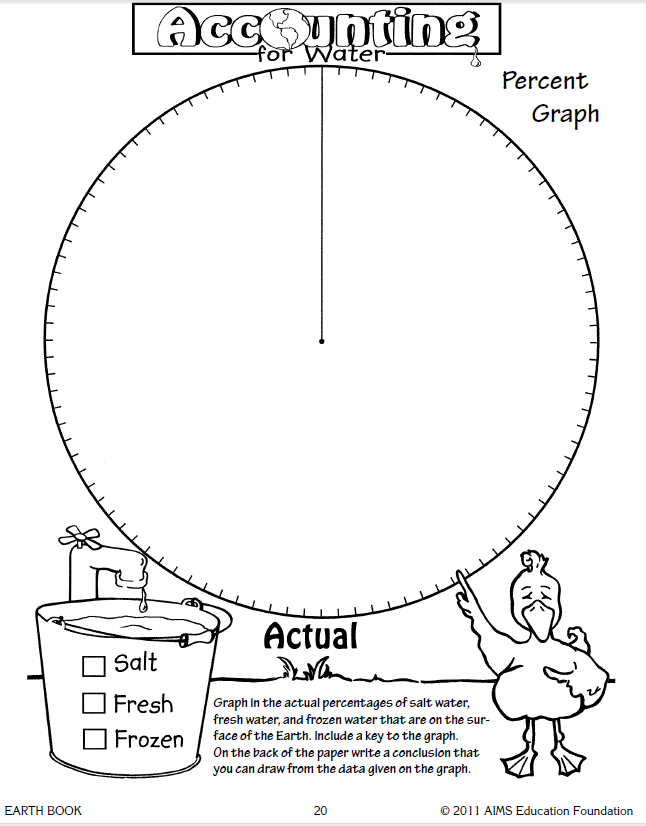 